МИНИСТЕРСТВО НА ТРУДА И СОЦИАЛНАТА ПОЛИТИКАПрограма „Развитие на човешките ресурси“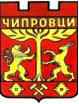 Община ЧипровциПроект „Грижа в дома в община Чипровци“,финансиран по Договор № BG05SFPR002-2.001-0087-C01, от Програма „Развитие на човешките ресурси“ 2021-2027 г., съфинансирана от ЕС чрез ЕСФ+ОБЩА СТОЙНОСТ НА ПРОЕКТА214 292,91 ЛВ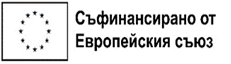 